Первый Прикамский урологический форум - 2018: Современная Эндоурология! 23-24 ноября 2018 Россия, Ижевск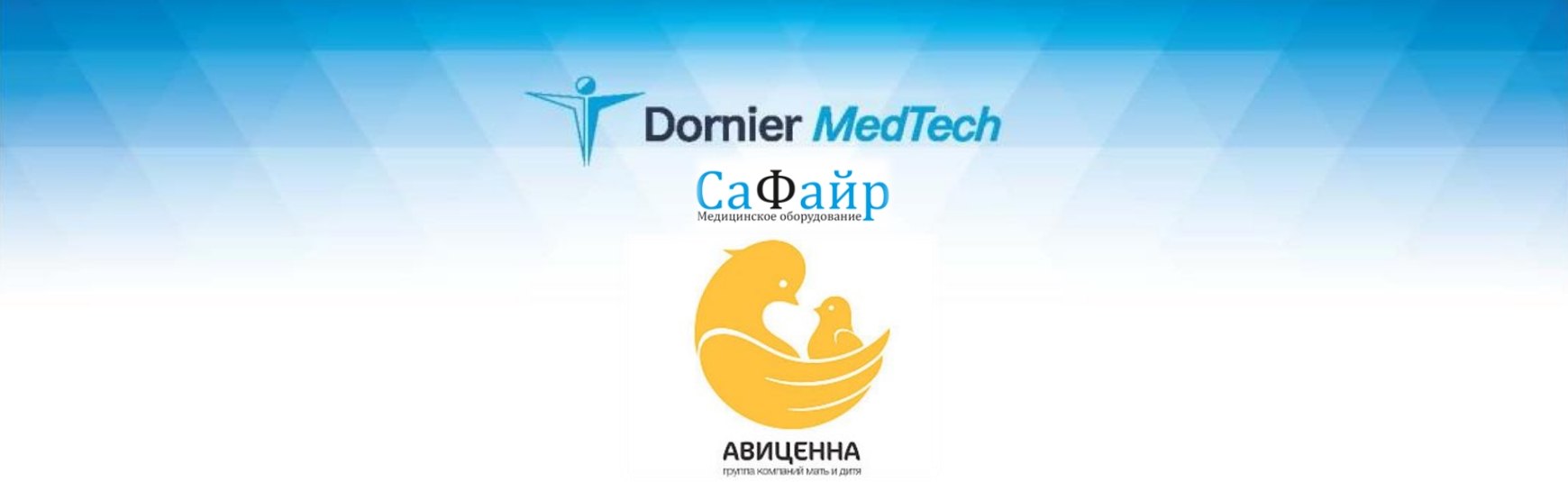 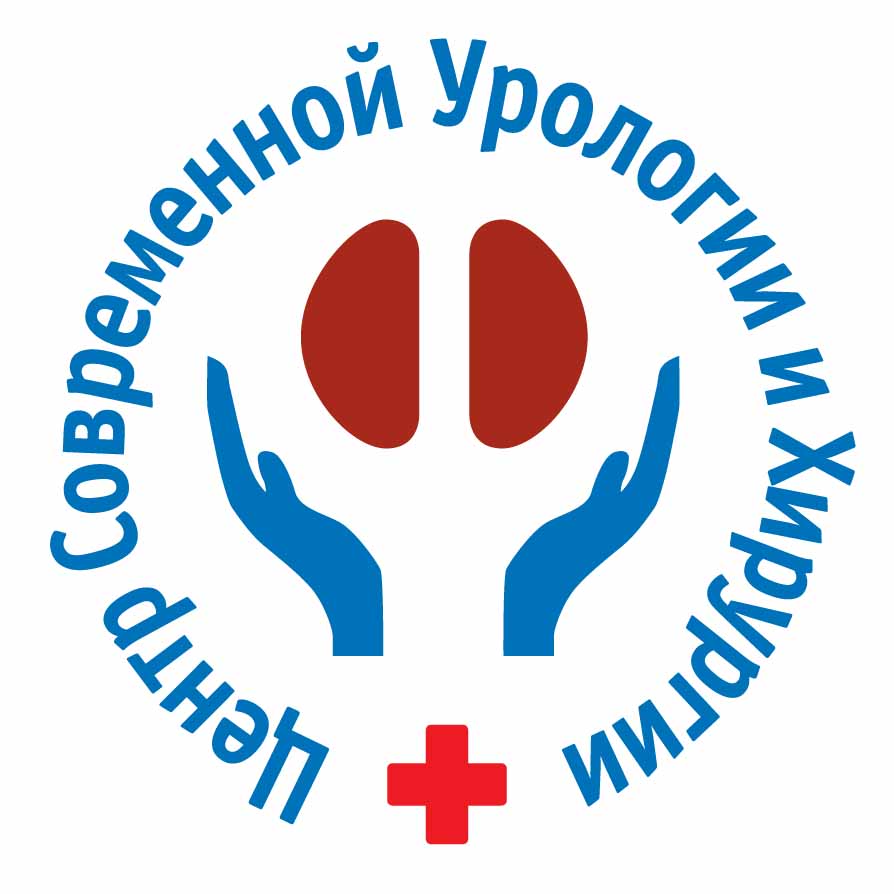 Центр Современной Урологии и ХирургииИжевская Государственная медицинская Академия
Российское общество урологов
Удмуртский филиал Российского общества урологов23-24 ноября 2018 г.Глубокоуважаемые коллеги и друзья!Центр Современной Урологии и Хирургии и компания «Дорнье МедТех Европа ГмбХ», при спонсорской поддержке компании «СаФайр», компании «Карл Шторц», компании «Амсэл», компании «Астеллас», компании «Штада», компании «Материа-Медика», компании «Санофи», компании «Тева», компании «Бионорика» приглашают Вас принять участие в конференции, посвященной эффективному использованию современных малоинвазивных урологических технологий.Ижевск избран местом проведения Форума не случайно. Урология Удмуртии активно развивается и занимает достойное место в Отечественной медицине. Планируемое медицинское мероприятие внесет ценный вклад в углубленное развитие Российской урологии в прикамском регионе. В рамках конференции будут освещаться классические подходы к лечению мочекаменной болезни, доброкачественной гиперплазии предстательной железы, рака предстательной железы и почки. Доклады будут построены в рамках классических лекций, совмещенных с видеопрезентациями, проведением трансляций из операционных. Значительный технологический прогресс привел к широкому внедрению минимально-инвазивных методов лечения урологических заболеваний, изменились подходы к периоперационному ведению больных. Пройдет клиническая апробация оборудования и обучение специалистов в формате выездной сессии с выполнением показательных хирургических вмешательств и медицинских процедур наряду с докладами участников.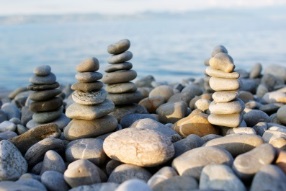 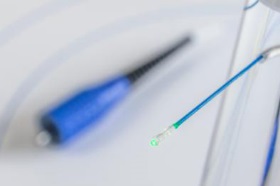 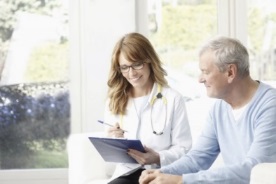 Планируется участие специалистов: Новосибирска ● Перми ● Красноярска ● Нижнего Новгорода ● Уфы ● Ижевска ● Москвы ● Санкт-Петербурга и других регионов.Программа23 ноября 2018Трансляции из операционной в течение дня с включениями в зал.Предполагаемые операции в течение 2 дней работы Форума:23 ноября 2018 года3D Лапароскопическая радикальная простатэктомия (Холтобин, Лавинский)Трансуретральная механическая энуклеация простаты (Бурлака)Биполярный TURP (Лавинский)24 ноября 2018 года 3D Лапароскопическая нефрэктомия (Холтобин, Лавинский)Мини-перкутанная нефролитотрипсия Dornie Medilas H Solvo (Мазуренко)Контактная уретеролитотрипсия Dornie Medilas H Solvo (Древаль)! График работы Форума и хронометраж докладов ориентировочные, так как планируется неоднократное подключение к операционной в режиме реального времени, с возможностью двустороннего общения с аудиторией !24 ноября 2018Трансляции из операционной в течение дня с включениями в зал.Информационный партнер конгресса: Урологический информационный портал UROWEB. Заявки на участие в конференции принимаются до 20.09.2018Бирюков Андрей Владимирович, drdrn@ya.ru, +7 912-744-0520Древаль Сергей Васильевич, serdreval@ya.ru, +7 912-855-3151Зарегистрироваться на мероприятие, задать вопросы и узнать подробности можно в представительстве:Дорнье МедТех в Российской Федерации: +7-495-739-51-32, dornier@col.ru10.00-10.10Приветственное слово.Проничев Вячеслав Викторович, д.м.н., профессор, заведующий кафедрой факультетской хирургии ИГМА, главный хирург МЗ Удмуртской РеспубликиI блок - организация урологической клиники
10.00-10.10Приветственное слово.Проничев Вячеслав Викторович, д.м.н., профессор, заведующий кафедрой факультетской хирургии ИГМА, главный хирург МЗ Удмуртской РеспубликиI блок - организация урологической клиники
10.10-10.25Внебюджетная хирургическая клиника - вчера, сегодня, завтра.Лавинский Роман Вячеславович, директор, Ижевск, Центр Современной Урологии и Хирургии10.25-10.35Организация урологической клиники. Амбулаторный прием. Диагностический и лабораторный минимум. Fast-track оперативная урология. Организация урологического стационара. Древаль Сергей Васильевич, руководитель урологической клиники, к.м.н., врач-уролог, Ижевск, Центр Современной Урологии и Хирургии10.35-10.50Концепция оснащения комплексной урологической операционной, оснащения гибридной операционной.Ермаков Антон Михайлович, старший менеджер, Москва, компания «СаФайр».10.50-11.05Организация урологической клиники в крупном российском городе: Опыт первых лет. Концепция развития.Лавинский Роман Вячеславович, директор, Ижевск, Центр Современной Урологии и Хирургии11.05-11.20Работа частной урологической клиники в системе ОМС. Возможности и проблемы. Лавинский Роман Вячеславович, директор, Ижевск, Центр Современной Урологии и Хирургии11.20-11.35Оптимизация использования ренгенодиагностического комплекса в условиях стационара и снижение нагрузки на урологическую операционную.Мирный Борис Иванович, директор, Москва, компания «СаФайр»II блок – Заболевания предстательной железы.II блок – Заболевания предстательной железы.11.50-12.05ДГПЖ: Эволюция хирургических методов лечения.Бурлака Олег Олегович, Санкт- Петербург, ГБУЗ «Александровская больница» заведующий отделением урологии, врач уролог первой квалификационной категории, к.м.н.12.05-12.20Возможность гольмиевого лазера в урологии.Бурлака Олег Олегович, Санкт- Петербург, ГБУЗ «Александровская больница» заведующий отделением урологии, врач уролог первой квалификационной категории, к.м.н.12.20-12.35ТУР простаты. Особенности хирургической техники. Шаг за шагом.Мазуренко Денис Александрович, Москва, АО «Ильинская больница», Руководитель клиники урологии, доцент кафедры урологии ФМБЦ им А.И. Бурназяна ФМБА России, врач уролог, к.м.н.Холтобин Денис Петрович, Новосибирск, АО МЦ «АВИЦЕННА», врач уролог высшей квалификационной категории, андролог.12.35-12.50Энуклеация простаты. Особенности хирургической техники. Шаг за шагом.Бурлако Олег Олегович, Санкт- Петербург, ГБУЗ «Александровская больница» заведующий отделением урологии, врач уролог первой квалификационной категории, к.м.н.12.50-13.05Первые шаги выполнения энуклеации простаты или когда закончиться кривая в обучении?Кутлуев Марат Мусаевич, Уфа, Клиника «Мать и дитя», врач Хирургического центра, к.м.н., врач уролог первой врачебной категории.13.05-13.40Кофе-брейкТрансляция из операционной13.40-13.55Энуклеация простаты - необходимое оснащение. Новое оборудование.Ермаков Антон Михайлович, Старший менеджер, Москва, компания «СаФайр»13.55-14.10Амбулаторная биопсия простаты. Показания, особенности выполнения, профилактика, наши результаты.Древаль Сергей Васильевич, руководитель урологической клиники, к.м.н., врач-уролог, Ижевск, Центр Современной Урологии и Хирургии14.10-14.25Показания к оперативному лечению гиперплазии простаты.  Выбор метода хирургического лечения.Лавинский Роман Вячеславович, директор, Ижевск, Центр Современной Урологии и Хирургии14.25-14.40Тактические подходы к ведению больных с острой задержкой мочи.Холтобин Денис Петрович, руководитель урологической клиники, к.м.н., врач уролог, онколог, Новосибирск, ЗАО МЦ «АВИЦЕННА»III блок - ОнкоурологияIII блок - Онкоурология14.40-14.55Радикальная простатэктомия. 14.45-15.00Лапароскопическая цистэктомия.Холтобин Денис Петрович, руководитель урологической клиники, к.м.н., врач уролог, онколог, Новосибирск, ЗАО МЦ «АВИЦЕННА»15.00-15.15Осложнения лапароскопических операций в онкоурологии.15.15–15.30Роль биопсии простатического ложа в диагностике местного рецидива у пациентов после радикальной простатэктомии.Древаль Сергей Васильевич, руководитель урологической клиники, к.м.н., врач-уролог, Ижевск, Центр Современной Урологии и Хирургии15.30–15.45Техника безишемической резекции почки в лечении почечно-клеточного рака.15.45–16.00Лапароскопическая резекция почки. Осложнения.16.15–16.30Качество жизни и онкологические результаты лечения больных с местно-распространенными
и рецидивными опухолями малого таза.18.00Ужин09.30-09.35Вступительное слово.Ремняков Василий Валентинович, Председатель Удмуртского филиала Российского общества урологов, Ижевск, заведующий отделением урологии ГКБ №6V блок – Мочекаменная болезнь09.30-09.35Вступительное слово.Ремняков Василий Валентинович, Председатель Удмуртского филиала Российского общества урологов, Ижевск, заведующий отделением урологии ГКБ №6V блок – Мочекаменная болезнь9.35-9.50Дистанционная ударно-волновая литотрипсия. История. Принципы генерации ударной волны. Современные аппараты ударной волны. Клинические аспекты применения ударно-волновой литотрипсии ИЛИ Ударно-волновая литотрипсия снова жива.Ермаков Антон Михайлович, Старший менеджер, Москва, компания «СаФайр»9.50-10.00Принципы наведения на камень при дистанционной ударно-волновой литотрипсии. Что лучше?10.00-10.20Классическая перкутанная хирургия. От А до Я.10.20-10.40Корралловидный нефролитиаз: лечение, осложнения, профилактика рецидива.10.40-10.55Мини-перкутанная нефролитотрипсия.10.55–11.10Осложнения перкутанной хирургии, их профилактика и лечение.11.10–11.20Выбор метода литотрипсии в частном медицинском центре.11.20–12.00Кофе-брейк12.00–12.15Базовые навыки лапароскопической урологии.Холтлбин Денис Петрович, Новосибирск, АО МЦ «Авиценна», руководитель урологической клиникой, К.М.Н. , врач-уролог, хирург, онколог.12.15–12.30Лапароскопическая нефрэктомия.12.30-12.45Лапароскопическая резекция почки.12.45–13.00Современные расходные материалы в эндоурологии.Ермаков Антон Михайлович, Старший менеджер, Москва, компания «СаФайр»13.00-13.15Возможности реконструктивно-восстановительных вмешательств при ятрогенной травме мочеточника.Холтлбин Денис Петрович, Новосибирск, АО МЦ «Авиценна», руководитель урологической клиникой, К.М.Н. , врач-уролог, хирург, онколог.13.15–13.30Лапароскопические радикальные операции на органах малого таза. Холтлбин Денис Петрович, Новосибирск, АО МЦ «Авиценна», руководитель урологической клиникой, К.М.Н. , врач-уролог, хирург, онколог.